В  Е  С  Т  Н  И  К Д  Е  П  У  Т  А  Т  АПЕРИОДИЧЕСКОЕ ПЕЧАТНОЕ ИЗДАНИЕ, СОЗДАННОЕ
РЕШЕНИЕМ ОКТЯБРЬСКОГО СЕЛЬСКОГО СОВЕТА ДЕПУТАТОВСЕГОДНЯ В НОМЕРЕ:Нормативные правовые акты Октябрьского сельсовета1. Постановление администрации Октябрьского сельсовета № 37-п от 30.07.2020 «О внесении изменений в Постановление администрации Октябрьского сельсовета от 10.01.2019 г. № 1/1-п «Об утверждении Положения «Об организации и осуществлении первичного воинского учета граждан» на территории Октябрьского сельсовета2. Решение Октябрьского сельского Совета депутатов № 34/98 от 30.07.2020 г. «Об отмене решения № 21/43 от 18.06.2013 года 3. Решение Октябрьского сельского Совета депутатов № 34/99 от 30.07.2020 г. «Об утверждении Положения о жилищной комиссии администрации муниципального образования Октябрьский сельсовет»4. Решение Октябрьского сельского Совета депутатов № 34/100 от 30.07.2020 г. «О внесении изменений в решение № 33/94 от 13.07.2020 «О назначении членов конкурсной комиссии для проведения конкурса по отбору кандидатур на должность Главы Октябрьского сельсовета»5. Решение Октябрьского сельского Совета депутатов № 34/101 от 30.07.2020 г. «О добровольном сложении полномочий члена муниципальной избирательной комиссии муниципального образования Октябрьский сельсовет».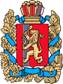 АДМИНИСТРАЦИЯ ОКТЯБРЬСКОГО СЕЛЬСОВЕТАБОГУЧАНСКОГО РАЙОНАКРАСНОЯРСКОГО КРАЯ
ПОСТАНОВЛЕНИЕ30.07.2020	п. Октябрьский	                             № 37-пО внесении изменений в Постановлениеадминистрации Октябрьского сельсоветаот 10.01.2019 г. № 1/1-п «Об утверждении Положения «Об организации и осуществлении первичного воинского учета граждан» на территории Октябрьского сельсоветаВ соответствии с Федеральным законом от 28.03.1998 года № 53-ФЗ                         «О воинской обязанности и военной службе», Уставом Октябрьского сельсовета Богучанского района Красноярского края,      ПОСТАНОВЛЯЮ:  1. Изложить п.3.8 Положения в следующей редакции: «Ежегодно представлять в отдел военного комиссариата Красноярского края по Богучанскому и Кежемскому районам до 01 октября списки граждан мужского пола, достигших возраста 15 лет, и граждан мужского пола, достигших возраста 16 лет, а до 01 ноября – списки граждан мужского пола, подлежащих первоначальной постановке на воинский учет в следующем году, по форме, установленной Положением о воинском учете.».        2.  Контроль за исполнением настоящего постановления возложить на заместителя Главы Октябрьского сельсовета.        3.  Постановление подлежит официальному опубликованию в газете «Вестник депутата» и на официальном сайте администрации Октябрьского сельсовета.И.о.Главы Октябрьского сельсовета                                                     А.В.Кравцова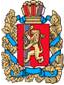              ОКТЯБРЬСКИЙ СЕЛЬСКИЙ   СОВЕТ ДЕПУТАТОВБОГУЧАНСКОГО  РАЙОНАКРАСНОЯРСКОГО  КРАЯ                                                        Р Е Ш Е Н И Е30.07.2020                                     п.  Октябрьский                                        № 34/98Об отмене Решения № 21/43 от 18.06.2013В соответствии со статьями 6 и 12Федерального закона от 07.12.2011 года                 № 416-ФЗ «О водоснабжении и водоотведении», руководствуясь Уставом Октябрьского сельсовета Богучанского района Красноярского края, Октябрьский сельский Совет депутатов Богучанского района Красноярского краяРЕШИЛ:Признать утратившим силу с 01.08.2020 года Решение Октябрьского сельского Совета депутатов Богучанского района Красноярского края от 18.06.2013 года № 21/43 «О выборе гарантирующей организации для обслуживания водопроводной сети и сети водоотведения, проложенной по улицам Ленина, Королёва, Вокзальная, Центральная, 2-я Пионерская, Пионерская, Октябрьская, Таёжная, Победы, пер. Южный» в части, касающейся водоснабжения. В части водоотведения Решение Октябрьского сельского Совета депутатов Богучанского района Красноярского края от 18.06.2013 года № 21/43 сохраняет свою силу.Настоящее решение в течение трёх дней со дня его подписания направляется обществу с ограниченной ответственностью «Водные ресурсы», размещается на официальном сайте Октябрьского сельсовета Богучанского района Красноярского края и публикуется в газете «Вестник депутата».Настоящее решение вступает в силу со дня его подписания.И.о. Главы	                            Председатель ОктябрьскогоОктябрьского сельсовета                                                      сельского Совета депутатов  ____________А.В.Кравцова     	______________З.К.ВализерОКТЯБРЬСКИЙ СЕЛЬСКИЙ СОВЕТ ДЕПУТАТОВБОГУЧАНСКОГО РАЙОНАКРАСНОЯРСКОГО КРАЯРЕШЕНИЕ 30.07.2020                                     п. Октябрьский                                            № 34/99«Об утверждении Положения о жилищной комиссии администрации муниципального образования Октябрьский  сельсовет»В соответствии со ст.ст. 30-35, 49-59 Жилищного кодекса РФ, п. 1 Закона Красноярского края "О порядке ведения органами местного самоуправления учета граждан в качестве нуждающихся в жилых помещениях, предоставляемых по договорам социального найма на территории края» от 23.05.2006 № 18-4751», п. 1 ст. 35 Устава Октябрьского сельсовета Октябрьский сельский Совет депутатов РЕШИЛ:1. Утвердить «Положение о жилищной комиссии администрации муниципального образования Октябрьский  сельсовет».2. Утвердить состав жилищной комиссии (по представленным  протоколам предприятий и организаций).  3. Контроль за выполнением настоящего решения возложить на председателя комиссии по вопросам бюджета, финансовой, налоговой, экономической политики; имуществу сельсовета и муниципального жилищного фонда Жаркевич Юлия Юрьевна 4.  Настоящее решение  вступает в силу со дня его официального опубликования в печатном издании «Вестник депутата» и подлежит размещению на официальном сайте администрации Октябрьского сельсовета www.oktyabrsky-adm.ru.И.о. Главы                                                                         Председатель ОктябрьскогоОктябрьского сельсовета	сельского Совета депутатов______________А.В.Кравцова	                     _______________З.К.Вализер   Приложение №1 к решению Октябрьского сельского Совета депутатовот 30.07.2020 г. № 34/99                          ПОЛОЖЕНИЕо жилищной комиссии администрации муниципального образованияОктябрьский сельсовет1.  ОБЩАЯ ЧАСТЬЖилищная комиссия (далее - Комиссия) образуется при администрации Октябрьского сельсовета».Основной задачей Комиссии является подготовка предложений по вопросам учета граждан, нуждающихся в улучшении жилищных условий, предоставления жилой площади гражданам, состоящим на учете по улучшению жилищных условий, а также по расселению домов в связи со сносом, капитальным ремонтом, обменом, бронированием жилой площади.Комиссия руководствуется в своей деятельности основами жилищного законодательства РФ, Жилищным кодексом РФ, Правилами учета граждан, нуждающихся в улучшении жилищных условий, Постановлениями правительства РФ, постановлениями и инструкциями краевой администрации, постановлениями и распоряжениями главы администрации Октябрьского сельсовета.В состав комиссии входят представитель комиссии по вопросам бюджета, финансовой, налоговой, экономической политики; имуществу сельсовета и муниципального жилищного фонда, специалист администрации               (по вопросам жилого фонда), представители организаций. Количественный состав комиссии не менее семи человек.Персональный состав Комиссии утверждается постановлением главы администрации Октябрьского сельсовета.2. ПРАВА И ОБЯЗАННОСТИ КОМИССИИКомиссия, осуществляя свою деятельность в соответствии с возложенными на нее задачами, имеет право:Принимать в случае необходимости к рассмотрению на своих заседаниях любое заявление граждан, письма и ходатайства организаций и учреждений по жилищным вопросам, поступившие вадминистрацию.Включать в учетные дела очередников супругов и несовершеннолетних детей по предоставлению специалиста по жилищнойполитике.Утверждать проекты решений по вопросам: приема на учет по улучшению жилищных условий, снятия с данного учета, предоставления жилой площади в новом или освобожденном жилищном фонде, предоставление служебной жилой площади, обмена жилыхпомещений.Обследовать жилищные условия заявителя и по результатам проверок вносить соответствующие предложения.Приглашать на заседание Комиссии заявителя и членов их семей по своему усмотрению.Требовать от предприятий, учреждений и организаций предоставления необходимых документов.Комиссия обязана рассматривать заявления граждан и давать ответы в установленные законом сроки, в случае необходимости запросов недостающих документов и материалов, извещать об этом заявителей. Принимаемые Комиссией решения должны соответствовать требованиям действующего законодательства.3.ПОРЯДОК РАБОТЫ КОМИССИИ3.1. Заседания жилищной Комиссии созываются один раз в месяц.                                                        3.2.Заседания жилищной Комиссии правомочны, если на них присутствуют более половины состава Комиссии. В случае невозможности прибыть на заседание, член Комиссии сообщает об этом председателю, секретарю Комиссии. 3.3.Все вопросы в жилищной Комиссии решаются большинством голосов общего состава Комиссии.  3.4.На заседаниях Комиссии ведутся протоколы, подписываемые председателем и всеми присутствующими членами комиссии. 3.5.Председатель Комиссии:  - созывает заседание Комиссии; - организует подготовку необходимых материалов к заседанию; -  дает поручения членам Комиссии; - председательствует на заседании Комиссии. 3.6.Секретарь Комиссии:  - ведет протокола заседаний Комиссии;  - Оповещает членов Комиссии, а также приглашенных о месте и времени заседания.   - Документация Комиссии хранится в кабинете секретаря жилищной Комиссии.  -  Организационное и материально - техническое обеспечение деятельности Комиссии осуществляется секретарем жилищной Комиссии, а именно: - согласование времени заседания Комиссии;  - выделение инспекторов для обследования жилищных условий заявителей и их семей;  - предоставление информационного материала о правилах учета граждан, нуждающихся в улучшении жилищных условий, других материалов по жилищным вопросам;  - предоставления помещения и оборудования для работы;  - предоставления необходимых материалов для ведения делопроизводства и другое материально-техническое обеспечение.ОКТЯБРЬСКИЙ СЕЛЬСКИЙ СОВЕТ ДЕПУТАТОВБОГУЧАНСКОГО РАЙОНАКРАСНОЯРСКОГО КРАЯРЕШЕНИЕ30.07.2020                                  п. Октябрьский                                   № 34/100О внесении изменений в решение № 33/94от 13.07.2020 «О назначении членов конкурсной комиссиидля проведения конкурсапо отбору кандидатур на должность Главы Октябрьского сельсовета»В соответствии с частью 2.1 ст.36 Федерального закона от 06.10.2003 № 131-ФЗ «Об общих принципах организации местного самоуправления в Российской Федерации», Положением о порядке проведения конкурса по отбору кандидатур на должность Главы Октябрьского сельсовета, утверждённым решением Октябрьского сельского Совета депутатов от 20.02.2020 года № 21/69, руководствуясь п. 4 ст. 11, ст. 12 Устава Октябрьского сельсовета, Богучанского района, Красноярского края, Октябрьский сельский Совет депутатов:РЕШИЛ:Внести изменение в решение Октябрьского сельского Совета депутатов № 33/94 от 13.07.2020 года «О назначении членов конкурсной комиссии для проведения конкурса по отбору кандидатур на должность Главы Октябрьского сельсовета» изложить в следующей редакции:1.Внести изменения в состав  конкурсной комиссии для проведения конкурса по отбору кандидатур на должность Главы Октябрьского сельсовета следующих граждан:- Асачеву Ирину Александровну;- Ильяшевич Александра Григорьевича;- Штабную Татьяну Прокопьевну.2. Контроль за исполнением решения возложить на председателя Октябрьского сельского Совета депутатов.3. Настоящее решение подлежит официальному опубликованию в газете «Вестник депутата» и вступает в силу в день, следующий за днем официального опубликования.И.о. Главы                                                                                         Председатель ОктябрьскогоОктябрьского сельсовета	сельского Совета депутатов______________А.В.Кравцова	                        _______________З.К.Вализер   ОКТЯБРЬСКИЙ СЕЛЬСКИЙ СОВЕТ ДЕПУТАТОВБОГУЧАНСКОГО РАЙОНАКРАСНОЯРСКОГО КРАЯРЕШЕНИЕ 30.07.2020                                    п. Октябрьский                                  № 34/101О добровольном сложении полномочийчлена муниципальной избирательной комиссиимуниципального образования Октябрьский сельсоветРассмотрев письменное заявление члена муниципальной избирательной комиссии Октябрьского сельсовета Богучанского района Красноярского края о выходе из состава вышеуказанной избирательной комиссии, в соответствии с Федеральным законом «Об основных гарантиях избирательных прав и права на участие в референдуме граждан Российской Федерации», Законом Красноярского края  «Об избирательной комиссии в Красноярском крае», Октябрьский сельский  Совет депутатов:РЕШИЛ:1. Сложить полномочия члена муниципальной избирательной комиссии МО Октябрьский сельсовет:- Кравцовой Александры Вячеславовны, предложенной  в состав муниципальной избирательной комиссии МО Октябрьский сельсовет ВПО «Единая Россия».2.Контроль за исполнением решения возложить на председателя Октябрьского сельского Совета депутатов.3. Настоящее решение подлежит официальному опубликованию в газете «Вестник депутата» и вступает в силу в день, следующий за днем официального опубликования.И.о. Главы                                                                  Председатель ОктябрьскогоОктябрьского сельсовета                                          сельского Совета депутатов____________А.В.Кравцова	                      ___________З.К.Вализер   